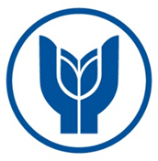 T.C. YAŞAR UNIVERSITY REQUEST TO ENROLL A SUMMER COURSE OFFERED BY ANOTHER UNIVERSITYNot: 1)  Attach syllabi of courses to be enrolled in.        2)  Courses taken without prior approval will not be accepted.STUDENT INFORMATIONSTUDENT INFORMATIONSTUDENT INFORMATIONSTUDENT INFORMATIONName / SurnameName / SurnameStudent NoStudent NoFaculty / School – DepartmentFaculty / School – DepartmentSignatureDateCOURSE INFORMATIONCOURSE INFORMATIONCOURSE INFORMATION1Course quested to be enrolled in Course quested to be enrolled in 1Code / Title / ECTS1University offering the course1Equivalent Course at Yaşar UniversityEquivalent Course at Yaşar University1Code / Title / ECTS2Course quested to be enrolled inCourse quested to be enrolled in2Code / Title / ECTS2University offering the course2Equivalent Course at Yaşar UniversityEquivalent Course at Yaşar University2Code / Title / ECTS		DEĞERLENDİRME SONUCU		DEĞERLENDİRME SONUCU		DEĞERLENDİRME SONUCU		DEĞERLENDİRME SONUCUAcceptedRejectedProcessed by (Instructor)Signature / DateProcessed by (Instructor)Signature / DateApproved by (Department Chair)Signature / DateApproved by (Department Chair)Signature / Date